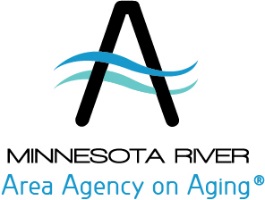 [AGENCY LETTERHEAD]								              		     ______________________________________________________________________________[AGENCY][AGENCY ADDRESS][AGENCY CONTACT INFORMATION]Tai Ji Quan: Moving for Better BalanceDate:    ____________________________Dear    _____________________________________,I participated in Tai Ji Quan workshop on___________________________________   at  _____________________________________.            (DATES OF WORKSHOP)                              (LOCATION OF WORKSHOP)In this workshop I learned therapeutic exercises aimed at:Improving balanceImproving strengthImproving performance in functional walkingPreventing fallsDuring the program, I accomplished:My current action plan is:Please file this in my medical record and ask me about it at my next visit.  Thank you.Sincerely,NAMEFor more information about this and other programs visit www.mnraaa.org.